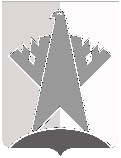 ДУМА СУРГУТСКОГО РАЙОНАХАНТЫ-МАНСИЙСКОГО АВТОНОМНОГО ОКРУГА – ЮГРЫРЕШЕНИЕ23 июня 2023 года							                                        № 516-нпаг. СургутВ соответствии с Федеральным законом от 31 июля 2020 года № 248-ФЗ «О государственном контроле (надзоре) и муниципальном контроле в Российской Федерации» Дума Сургутского района решила:1.	Внести в решение Думы Сургутского района от 19 мая 2023 года 
№ 500-нпа «Об утверждении Положения о муниципальном контроле в сфере благоустройства на межселенной территории Сургутского района, посёлка Банный, деревни Юган» следующие изменения:1) часть 9 статьи 3 приложения 1 к решению дополнить пунктом 5 следующего содержания:«5) обобщение правоприменительной практики.»;2) в абзаце втором части 33 статьи 3 приложения 1 к решению слова «в настоящем пункте» заменить словами «в настоящей части»;3) статью 3 приложения 1 к решению дополнить частью 38 следующего содержания:«38. Обобщение правоприменительной практики осуществляется посредством сбора и анализа данных о проведенных контрольных мероприятиях и их результатах.По итогам обобщения правоприменительной практики контрольный орган ежегодно обеспечивает подготовку доклада, содержащего результаты обобщения правоприменительной практики по осуществлению муниципального контроля в сфере благоустройства, а также публичное обсуждение проекта доклада о правоприменительной практике.Доклад утверждается приказом контрольного органа и размещается в срок до 01 марта года, следующего за отчётным годом, на официальном сайте.».2. Решение вступает в силу после его официального опубликования (обнародования). О внесении изменений в решение Думы Сургутского района от 19 мая 2023 года № 500-нпа «Об утверждении Положения о муниципальном контроле в сфере благоустройства на межселенной территории Сургутского района, посёлка Банный, деревни Юган»Председатель ДумыСургутского районаВ.А. Полторацкий23 июня 2023 годаГлава Сургутского районаА.А. Трубецкой23 июня 2023 года